Une grille de relecture de réunion :S’exercer à l’évaluationComme tout exercice spirituel, une réunion a besoin d’être relue, revue. L’évaluation de fin de réunion permet de vérifier ce qui a aidé, ce qui a gêné, le profit pour soi, pour les autres. Elle permet de clarifier ce qui vient de Dieu, ce qui est lieu de résistance, de souffrance. L’évaluation contribue à construire la CL, à grandir en fraternité, comme « amis dans le Seigneur ».Or, elle est bien souvent réalisée alors que tout le monde est fatigué. Visée : s’exercer à l’évaluation en utilisant une grille de relecture de réunion. Cette relecture pourra faire l’objet du partage de la réunion suivante, ou simplement être proposée en exercice personnel ; dans ce cas il est sera bon de s’assurer de la façon dont cet exercice a été accueilli et réalisé. Il est également possible de présenter certaines de ces questions sur une feuille de préparation habituelle.En relisant mon temps de CL, je repère…En amontQu’est-ce qui est monté en moi quand j’ai reçu l’invitation ?  (désirs, tensions, disponibilité, organisation de mon emploi du temps pour cette préparation) ? Qu’est-ce qui a bougé en moi pendant mon investissement dans la préparation ? Comment ai–je vécu mon temps de prière sur le texte biblique proposé ? Quels fruits ? Quel davantage à ma suite du Christ ?  Quels freins ? Quel dialogue avec le Père, le Fils ou l’Esprit Saint ?  Comment ai-je vécu ce temps de préparation ?  Qu’en ai-je retiré pour plus de vie ? Quels freins sont venus me perturber ?Quand j’ai élaboré mon partage pour mes frères et sœurs en CL, est-ce que je me suis laissé habiter par l’Esprit ? Quels ont été mes désirs ? Comment ai-je pris en compte mes frères et sœurs pour déterminer ce que j’allais leur partager ?  Me suis-je senti lors de la relecture de ma préparation… en vérité,  ancré en Christ, en joie ou en crainte… ? Dans quel état suis-je arrivé à ma réunion de CL ? Étais-je encore dans le vécu de la journée, dans les préoccupations du lendemain, replié sur des difficultés… ? ou suis-je disponible, ouvert à l’inattendu de la réunion ? Suis-je arrivé avec un désir profond, ancré en Jésus Christ ? Au cours de la réunionComment me suis-je senti dans ma relation aux autres, dans la découverte de mes frères et sœurs au moment de l’accueil, du temps de prière, du partage, du deuxième tour, de l’évaluation ?Que puis-je dire de mon écoute ? Ai-je pris la parole lors du deuxième tour ? Comment est-ce que je relis cette prise de parole (motivation…) ?Avec quoi je repars ? Un désir ? pour moi ? pour mes compagnons ? pour mes proches ? Des freins ? Une action de grâce ? Et pour la suite ?A quoi cette relecture m’invite-t-elle comme compagnon de CL ?Autres ressources :Revue Vie Chrétienne n°4 - mars 2010 : à propos de l’évaluation en fin de réunion	 http://viechretienne.fr/article/a-propos-de-l-evaluation-en-fin-de-reunion,1391.phpFiche pédagogique - l’évaluation en fin de réunion :
http://www.cvxfrance.com/wp-content/uploads/2015/04/l-%C3%A9valuation-en-fin-de-r%C3%A9union-de-Communaut%C3%A9-locale.pdfDate : Mise à jour mai 2017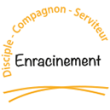 Axe compagnon - Dimension « dans et pour le monde » - Discerner